Конкурс открыток к 23 февраля для ветеранов боевых действий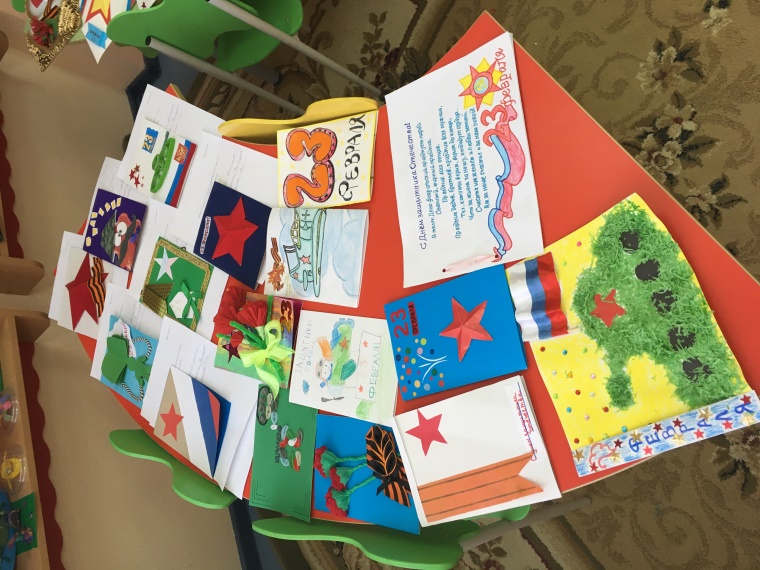 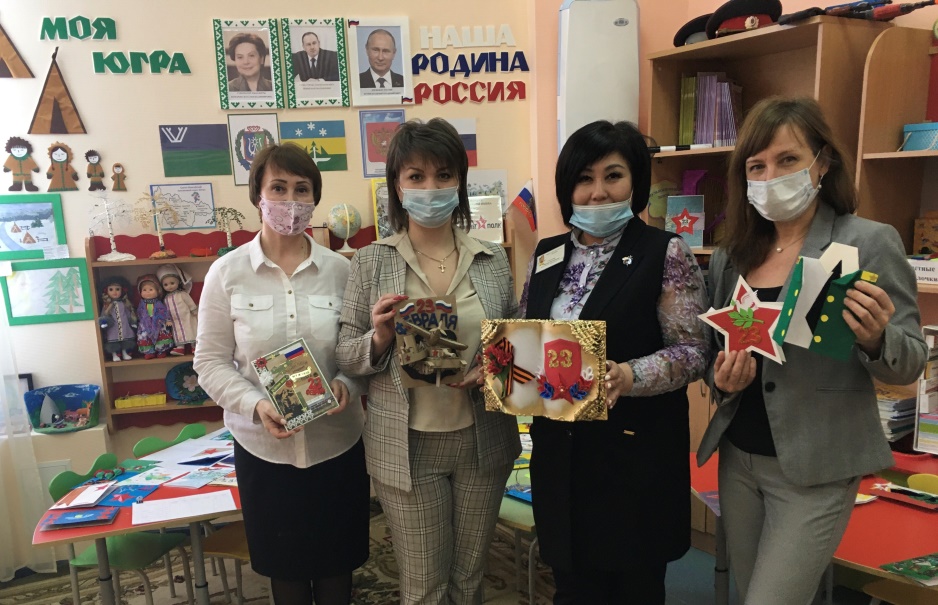 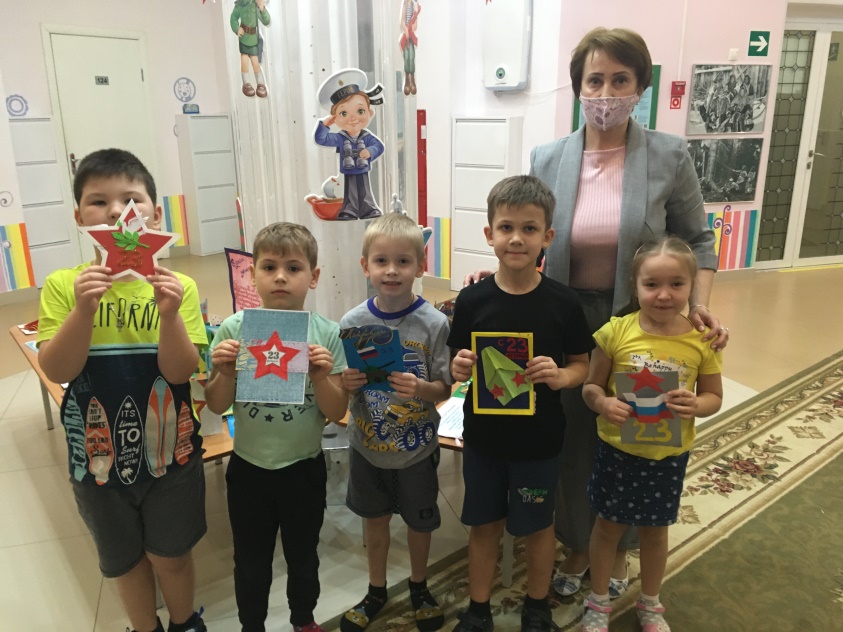 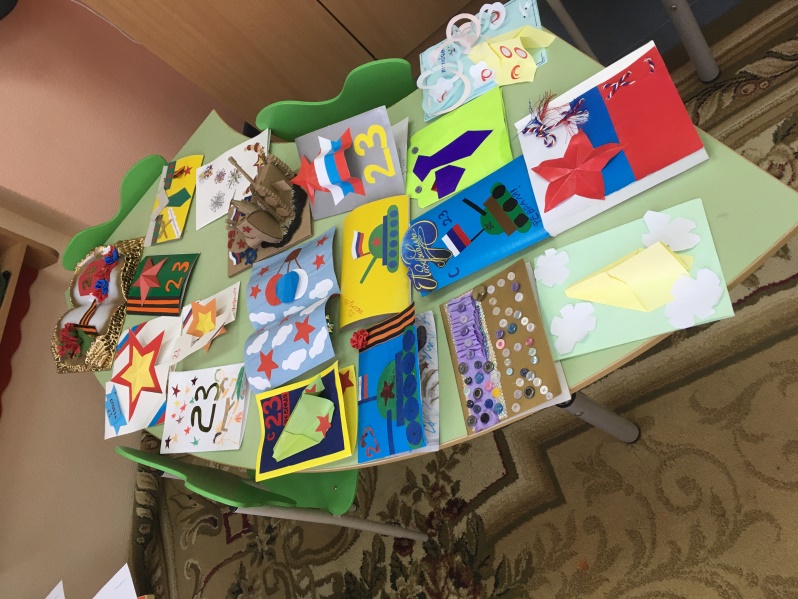 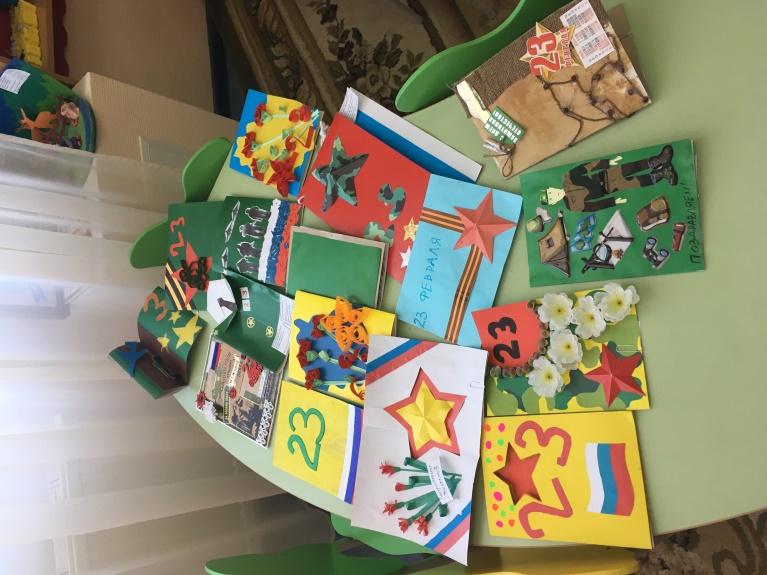 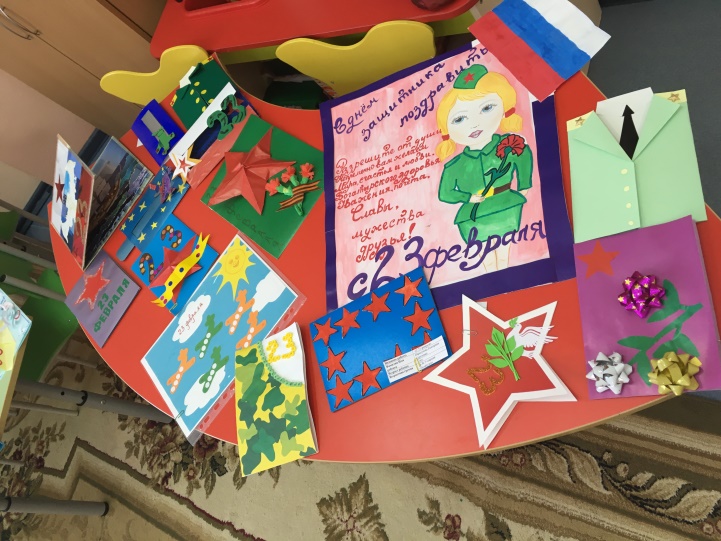 